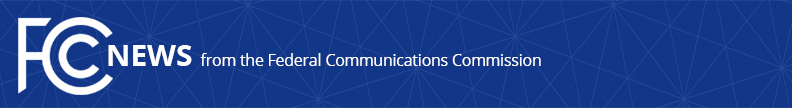 Media Contact: Charlie Meisch, (202) 418-2943charles.meisch@fcc.gov For Immediate ReleaseSTATEMENT OF FCC CHAIRMAN TOM WHEELER REGARDING DC CIRCUIT DECISION TO UPHOLD INCENTIVE AUCTION FRAMEWORK  -- WASHINGTON, June 12, 2015 – Today the U.S. Court of Appeals for the District of Columbia Circuit denied petitions challenging key elements of the FCC’s adopted framework for the Broadcast Television Spectrum Incentive Auction. The following statement can be attributed to FCC Chairman Tom Wheeler:“We are gratified that the Court agrees with the Commission’s balanced, market-based approach to freeing up more valuable spectrum for innovative wireless broadband services. This decision provides the Commission and all stakeholders with the certainty necessary to proceed apace toward a successful auction in the first quarter of next year.”###
Office of Media Relations: (202) 418-0500TTY: (888) 835-5322Twitter: @FCCwww.fcc.gov/office-media-relationsThis is an unofficial announcement of Commission action.  Release of the full text of a Commission order constitutes official action.  See MCI v. FCC. 515 F 2d 385 (D.C. Circ 1974).